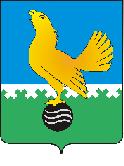 Ханты-Мансийский автономный округ-Юграмуниципальное образованиегородской округ город Пыть-ЯхАДМИНИСТРАЦИЯ ГОРОДАмуниципальная комиссия по делам несовершеннолетних и защите их прав  www.pyadm.ru e-mail: adm@gov86.orge-mail: kdn@gov86.orgг.Пыть-Ях, 1 мкр., дом № 5, кв. № 80	р/с 40101810565770510001Ханты-Мансийский автономный округ-Югра 	УФК по ХМАО-ЮгреТюменская область 628380	МКУ Администрация г. Пыть-Яха, л\с 04873033440)тел. факс (3463) 46-62-92, тел. 46-05-89,	РКЦ Ханты-Мансийск г. Ханты-Мансийск42-11-90, 46-05-92, 46-66-47	ИНН 8612005313 БИК 047162000ОКАТМО 71885000 КПП 861201001КБК 04011690040040000140ПОСТАНОВЛЕНИЕ16.10.2019	№ 336Актовый зал администрации города Пыть-Яха по адресу: г. Пыть-Ях, 1 мкр. «Центральный», д. 18а, в 14-30 часов (сведения об участниках заседания указаны в протоколе заседания муниципальной комиссии).Об утверждении порядка организации работы межведомственной рабочей группы незамедлительного реагирования на сообщения, поступающие в порядке ст. 9 Федерального закона РФ от 24.06.1999 № 120-ФЗ «Об основах системы профилактики безнадзорности и правонарушений несовершеннолетних»Во исполнение пункта 2.3 постановления муниципальной комиссии по делам несовершеннолетних и защите их прав при администрации города Пыть-Яха № 317 от 09.10.2019, с целью обеспечения оперативного реагирования на сообщения, поступающие в порядке ст. 9 Федерального закона РФ от 24.06.1999 № 120-ФЗ «Об основах системы профилактики безнадзорности и правонарушений несовершеннолетних» и принятия необходимых мер, руководствуясь п. 13 ст. 15 Закона Ханты-Мансийского автономного округа – Югры от 12.10.2005 № 74-оз «О комиссиях по делам несовершеннолетних и защите их прав в Ханты - Мансийском автономном округе - Югре и наделении органов местного самоуправления отдельными государственными полномочиями по созданию и осуществлению деятельности комиссии по делам несовершеннолетних и защите их прав»,МУНИЦИПАЛЬНАЯ КОМИССИЯ ПОСТАНОВИЛА:Утвердить порядок организации работы межведомственной рабочей группы незамедлительного реагирования на сообщения, поступающие в порядке ст. 9 Федерального закона РФ от 24.06.1999 № 120-ФЗ «Об основах системы профилактики безнадзорности и правонарушений несовершеннолетних» (приложение 1). Руководителям органов и учреждений субъектов системы профилактики безнадзорности и правонарушений несовершеннолетних руководствоваться выше утвержденным порядком.Заместителю начальника отдела по обеспечению деятельности муниципальной комиссии по делам несовершеннолетних и защите их прав администрации города Пыть-Яха (С.В. Чернышова):Обеспечить размещение данного постановления муниципальной комиссии и утвержденного Порядка на официальном сайте администрации города Пыть-Яха в срок до 20.10.2019.Председательствующий на заседании:председатель муниципальной комиссии	А.П. ЗолотыхПриложение 1к постановлению муниципальной комиссии № 336 от 16.10.2019ПОРЯДОК организации работы межведомственной рабочей группы незамедлительного реагирования на сообщения, поступающие в порядке ст. 9 Федерального закона РФ от 24.06.1999 № 120-ФЗ «Об основах системы профилактики безнадзорности и правонарушений несовершеннолетних»Настоящий порядок определяет алгоритм действий субъектов системы профилактики безнадзорности и правонарушений несовершеннолетних, при поступлении сообщений в порядке ст. 9 Федерального закона РФ от 24.06.1999 № 120-ФЗ «Об основах системы профилактики безнадзорности и правонарушений несовершеннолетних».Межведомственная рабочая группа незамедлительного реагирования на сообщения, поступающие в порядке ст. 9 Федерального закона РФ от 24.06.1999 № 120-ФЗ «Об основах системы профилактики безнадзорности и правонарушений несовершеннолетних» (далее по тексту – рабочая группа) формируется из координатора действий рабочей группы - представителя отдела по осуществлению деятельности муниципальной комиссии по делам несовершеннолетних и защите их прав администрации города Пыть-Яха (далее по тексту – координатор) и представителей субъектов системы профилактики безнадзорности и правонарушений несовершеннолетних. Для участия в работе рабочей группы по решению координатора может быть привлечен представитель стороны, направившей сообщение.Основной и дублирующий состав рабочей группы утверждается и актуализируется постановлением муниципальной комиссии по делам несовершеннолетних и защите их прав при администрации города Пыть-Яха.Руководители субъектов системы профилактики безнадзорности и правонарушений несовершеннолетних своевременно представляют в отдел по обеспечению деятельности муниципальной комиссии предложение о замене должностного лица, включенного в состав рабочей группы, прекратившего выполнение должностных обязанностей по месту работы.Руководители субъектов системы профилактики безнадзорности и правонарушений несовершеннолетних обеспечивают возможность беспрепятственного незамедлительного выезда представителя рабочей группы для отработки сообщения.Координатор:при получении сообщения анализирует его на наличие в нем фактов, предусмотренных ст. 9 Федерального закона РФ от 24.06.1999 № 120-ФЗ «Об основах системы профилактики безнадзорности и правонарушений несовершеннолетних»;при установлении в сообщении фактов, предусмотренных ст. 9 Федерального закона РФ от 24.06.1999 № 120-ФЗ «Об основах системы профилактики безнадзорности и правонарушений несовершеннолетних», предварительно определяет план незамедлительных действий (далее по тексту – план действий) (согласовывает его с председателем или заместителем председателя муниципальной комиссии);в случае определения необходимости срочного межведомственного выезда обеспечивает незамедлительное информирование представителей из состава рабочей группы, определенных планом действий, о выявленном факте и плане действий, в т.ч. направляет соответствующую телефонограмму с пометкой «СРОЧНО» в адрес их руководителей;обеспечивает привлечение к межведомственному выезду представителя стороны, направившей сообщение (в соответствии с планом);в течение 3-х часов, с момента получения сообщения, обеспечивает выезд рабочей группы для установления всех обстоятельств выявленного случая, принятия возможных мер к его разрешению, а также к устранению причин и условий, способствовавших ему;по итогам выезда незамедлительно представляет краткий доклад председателю или заместителю председателя муниципальной комиссии, включающий в себя установленные сведения по случаю, принятые оперативные меры и предварительно определенные представителями рабочей группы мероприятия по разрешению ситуации. Доклад в письменной форме оформляется в течение 2-х рабочих дней;своевременно информирует председателя или заместителя председателя муниципальной комиссии в письменной форме (в виде служебной записки) о фактах отказа без уважительной причины от участия в работе рабочей группы представителей, включенных в ее состав.Представители рабочей группы:своевременно уведомляют координатора о личных контактных данных (об их изменениях), необходимых для установления оперативной связи;принимают обязательное участие в выездах рабочей группы в соответствии с планом действий;в течение следующего рабочего дня (с момента выезда рабочей группы) обеспечивают представление координатору следующих документов: акта обследования условий жизни ребенка и его семьи по утвержденной постановлением муниципальной комиссии № 333 от 16.10.2019 форме (составляет в ходе выезда представитель, определенный координатором в качестве ответственного за составление акта), всей имеющейся информации в отношении ребенка (детей) и семьи в письменной форме, а также предложения по организации индивидуальной профилактической работе;несут персональную ответственность за неправомерный отказ в работе рабочей группы.Собранная информация по сообщению (доклад) выносится на рассмотрение муниципальной комиссии по делам несовершеннолетних и защите их прав при администрации города Пыть-Яха. Необходимость рассмотрения материала в экстренном порядке определяет председатель или заместитель председателя муниципальной комиссии.порядка организации работы межведомственной рабочей группы незамедлительного реагирования на сообщения, поступающие в порядке ст. 9 Федерального закона РФ от 24.06.1999 № 120-ФЗ «Об основах системы профилактики безнадзорности и правонарушений несовершеннолетних»